光電池のはたらき光電池に光を当て，車を走らせてみましょう。どんなときに車が速く走るでしょうか。＜ 光の当て方や場所を変えてくらべてみよう！ ＞□ 日なたと日かげでくらべる　□ を使って光を当てる 実験の結果をそれぞれ下の表にまとめましょう。□ 日なたと日かげでくらべたとき□ を使って光を当てたとき回路にけん流計をつなぎ，光電池の日光への当て方を変えたときに流れる電流の強さを調べてみましょう。＜ 日光への当て方を変えてくらべてみよう！ ＞□ 光電池の向きを変えて日光に当てる実験の結果をそれぞれ下の表にまとめましょう。□ 光電池の向きを変えて日光に当てたとき光電池に強く光が当たると，モーターは（　　　　　　）回る。また，光電池に当たる光が強くなると，回路に流れる電流は（　　　　　　　　　　　）。 場 所車の走る速さ（モーターの回る速さ）日なた日かげ光電池への光の当て方車の走る速さ（モーターの回る速さ）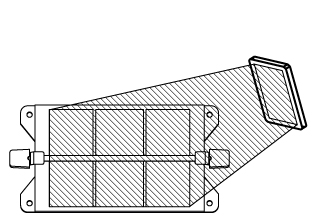 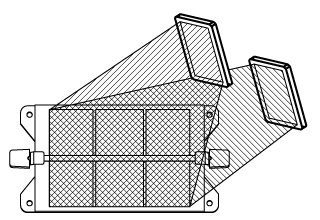 光電池への日光の当て方モーターの回る速さけん流計のはりのふれ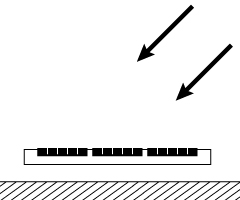 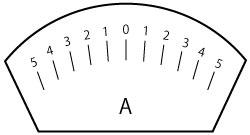 